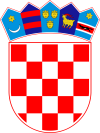 REPUBLIKA HRVATSKA	BJELOVARSKO-BILOGORSKA ŽUPANIJAOSNOVNA ŠKOLA MATE LOVRAKA, VELIKI GRĐEVACTRG MATE LOVRAKA 1143270 VELIKI GRĐEVACmail: ured@os-mlovraka-veliki-grdjevac.skole.hrKLASA: 112-01/19-01/01URBROJ: 2127-02-19-19-02Veliki Grđevac, 01.04.2019.Sukladno članku 125. Zakona o odgoju i obrazovanju u osnovnoj i srednjoj školi ( „Narodne Novine“ br. 87/08, 86/09, 92/10, 105/10, 90/11, 5/12 16/12, 86/12, 126/12, 94/13, 152/14, 7/2017, 68/18) Osnovna škola Mate Lovraka, Trg Mate Lovraka 11, 43270 Veliki Grđevac, koju zastupa ravnateljica Marina Balen,dana 01.04.2019. godine raspisujeN A T J E Č A J  za radno mjestoučitelj/ica prirode i biologije – jedan radnik/ica, na određeno, nepuno radno vrijeme, 26 sati tjednoUvjeti: Kandidati moraju ispunjavati opće uvjete za zasnivanje radnog odnosa sukladno općim propisima o radu.Uz vlastoručno potpisanu zamolbu kandidati moraju priložiti: životopis, dokaz o završenoj školi, dokaz o državljanstvu, potvrdu ili elektronički zapis Hrvatskog zavoda za mirovinsko osiguranje izdano u vrijeme trajanja natječaja, uvjerenje nadležnog suda izdano u vrijeme trajanja natječaja da u trenutku podnošenja prijave na natječaj protiv osobe nije pokrenut i da se ne vodi kazneni postupak glede zapreke za zasnivanje radnog odnosa u školskoj ustanovi prema članku 106. Zakona o odgoju i obrazovanju u osnovnoj i srednjoj školi.Ukoliko kandidat/kinja koji se prijavljuje na natječaj ostvaruje pravo prednosti pri zapošljavanju prema posebnom propisu, u svojoj zamolbi dužan/na se je pozvati na to pravo te priložiti sve dokaze o ostvarivanju prava prednosti. Kandidati/kinje koji ostvaruju pravo prednosti pri zapošljavanju sukladno odredbama Zakona o hrvatskim braniteljima („Narodne Novine“, br: 121/2017) dužni su prilikom prijave na natječaj slijediti odredbe Zakona o hrvatskim braniteljima glede prilaganja potrebne dokumentacije. Upute o navedenom nalaze se na linku: https://branitelji.gov.hr/UserDocsImages/NG/12%20Prosinac/Zapo%C5%A1ljavanje/POPIS%20DOKAZA%20ZA%20OSTVARIVANJE%20PRAVA%20PRI%20ZAPO%C5%A0LJAVANJU.pdfPriložene isprave dostavljaju se u neovjerenom presliku uz obvezu kandidata da nakon izbora dostavi izvornike isprava.Zaprimljenu dokumentaciju ne vraćamo kandidatima.Rok za podnošenje prijava je 8 dana od dana objave, odnosno od 01.04.2019. do 09.04.2019. godine.Nepravodobne i nepotpune prijave neće se razmatrati. Urednom prijavom smatra se prijava koja sadrži sve podatke i priloge navedene u natječaju.Na natječaj se mogu javiti osobe oba spola.	O rezultatima natječaja kandidati će biti obaviješteni u zakonskom roku putem web stranice škole.Prijave dostaviti na adresu škole: Osnovna škola Mate Lovraka, Trg Mate Lovraka 11, 43270 Veliki Grđevac.Ovaj natječaj objavljen je na mrežnim stranicama i oglasnim pločama Hrvatskog zavoda za zapošljavanje te mrežnim stranicama i oglasnim pločama OŠ Mate Lovraka, Veliki Grđevac.Sukladno odredbama Uredbe (EU) 2016/679 Europskog parlamenta i Vijeća od 27. travnja 2016. godine o zaštiti pojedinca u svezi s obradom osobnih podataka i slobodnijeg kretanja takvih podataka, svi dokumenti dostavljeni na natječaj poslani su slobodnom voljom kandidata te se smatra da je kandidat dao privolu za obradu svih podataka, a koji će se obrađivati isključivo u svrhu provođenja natječajnog postupka.      Ravnateljica:									     Marina Balen, dipl.uč.